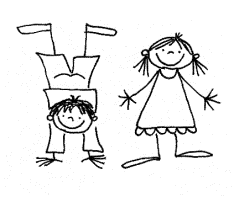 Evaluationsplan Teil 3: Ablauf der FremdevaluationRheinauen-Grundschule Sasbach am Kaiserstuhl 1. Tag: Donnerstag, 05.12.121. Tag: Donnerstag, 05.12.121. Tag: Donnerstag, 05.12.12Zeit - ZeitdauerRenate EggemannChristiane Güntert8.15 - 8.35 20 minAnkommen, Vorstellung des Teams bei der Schulleitung, Beziehen des Arbeitsraumes Ankommen, Vorstellung des Teams bei der Schulleitung, Beziehen des Arbeitsraumes 8.35 – 9.20  45 minSchülerinterview 1  Schülerinterview 1  9.25 – 9.40  15 minVorstellung im Lehrerzimmer (gr. Pause bis 9.40 Uhr)Vorstellung im Lehrerzimmer (gr. Pause bis 9.40 Uhr)9.40 – 10.2040 minSchulhausrundgangSchulhausrundgang10.30 – 10.5020 minBUS 1: Weihnachtswerkstatt Kl.1/2Hr. Müller, Fr. SchübeleBus 2:Kl. 4 Frau Jakob D11.25 – 12.10 DatensicherungDatensicherungMittagspause      bis 13.30Mittagspause      bis 13.30Mittagspause      bis 13.3013.30 – 15.00 1 Std. 30 minLehrerinterview Lehrerinterview Möglichkeit das Betreuungsangebot des Ganztages zu besuchenMöglichkeit das Betreuungsangebot des Ganztages zu besuchen16.00 – 17.001 StundeElterninterview 1Elterninterview 117.15 – 18.151 StundeElterninterview 2Elterninterview 22. Tag: Freitag, 06.12.132. Tag: Freitag, 06.12.132. Tag: Freitag, 06.12.138.00 – 8.20  20 minBUS 3  Kl. 3b Fr. Müllejans MA BUS 4 Kl. 1aHerr Müller D8.35 - 9.20   45 minSchülerinterview 2Schülerinterview 210.50 – 11.15 25 minBUS 5 : Großer SchülerratBUS 5 : Großer Schülerrat11.30 – 13:00 90 minSchulleitungsinterviewSchulleitungsinterview 13.00 – 13.15Abschlussgespräch mit der Schulleitung ca. 15 Min.Abschlussgespräch mit der Schulleitung ca. 15 Min.13.15 – 13.45Abschluss im Team ca. 30 Min.Abschluss im Team ca. 30 Min.